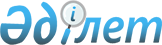 О привлечении открытым акционерным обществом "Казпочта" негосударственного внешнего займа под государственную гарантию Республики КазахстанПостановление Правительства Республики Казахстан от 30 декабря 2000 года N 1961

      Правительство Республики Казахстан постановляет: 

      1. Министерству финансов Республики Казахстан в установленном законодательством порядке: 

      предоставить кредитору государственную гарантию в качестве обеспечения выполнения открытым акционерным обществом "Казпочта" (далее - Заемщик) обязательств по привлекаемому негосударственному займу на сумму, включающую основной долг в размере 9 000 000 (девять миллионов) долларов США, а также проценты и иные платежи, подлежащие выплате гарантом, в пределах лимита предоставления государственных гарантий, утвержденного Законом  Республики Казахстан "О республиканском бюджете на 2003 год"; 

      заключить с Заемщиком соответствующее соглашение об обеспечении его обязательств перед Республикой Казахстан, возникающих в связи с предоставлением указанной государственной гарантии Республики Казахстан. <*> 

      Сноска. В пункт 1 внесены изменения - постановлениями Правительства РК от 14 апреля 2001 г. N 492 ; от 11 декабря 2001 г. N 1614 (вступает в силу с 1 января 2002 г.); от 27 августа 2003 года N 880 .  

 

      2. Заемщику в установленном законодательством порядке обеспечить выполнение требований Z990464_ , Р971366_ , предъявляемых к лицам, претендующим на получение государственной гарантии. 

 

      3. (пункт 3 утратил силу - постановлением Правительства РК от 30 декабря 2000 г.  N 1963 ). 

 

      4. Контроль за исполнением настоящего постановления возложить на Заместителя Премьер-Министра Республики Казахстан Джандосова У.А. 

 

      5. Настоящее постановление вступает в силу со дня подписания.      Премьер-Министр 

  Республики Казахстан 
					© 2012. РГП на ПХВ «Институт законодательства и правовой информации Республики Казахстан» Министерства юстиции Республики Казахстан
				